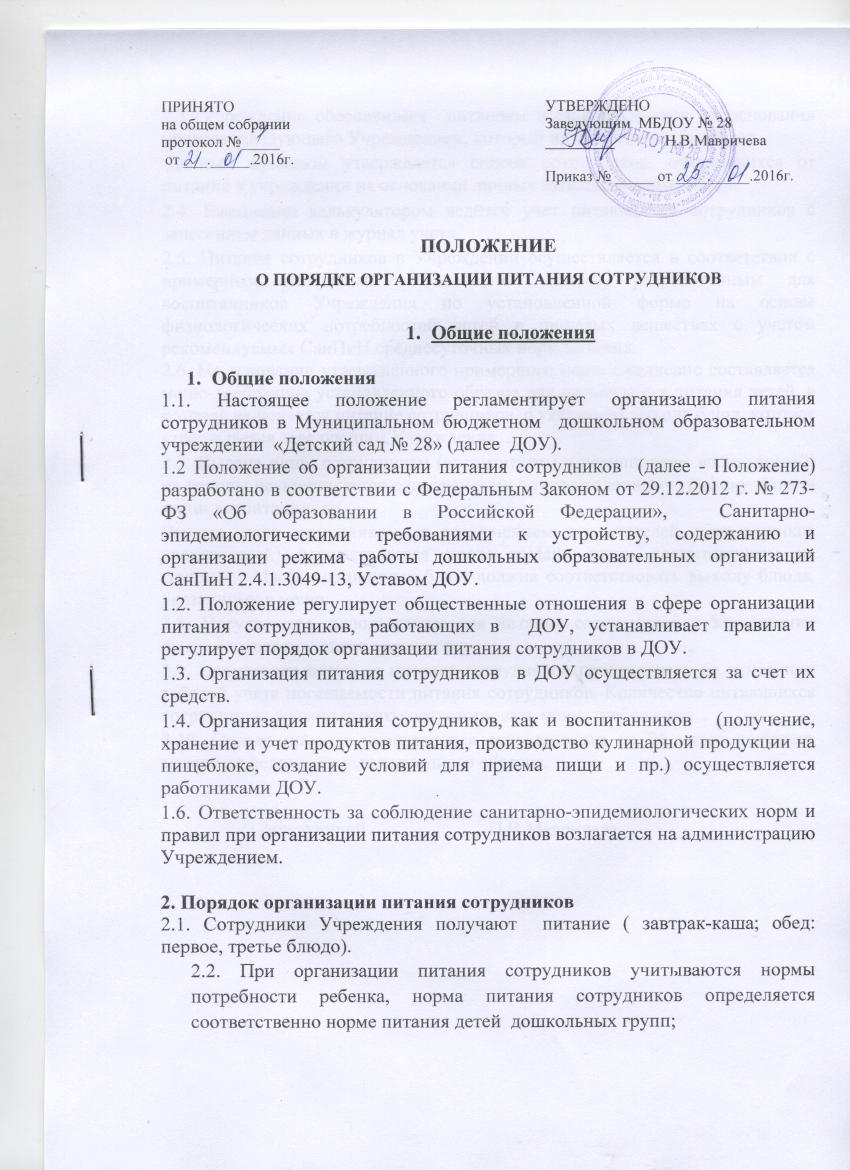 ПОЛОЖЕНИЕО ПОРЯДКЕ ОРГАНИЗАЦИИ ПИТАНИЯ СОТРУДНИКОВОбщие положенияОбщие положения1.1. Настоящее положение регламентирует организацию питания сотрудников в Муниципальном бюджетном  дошкольном образовательном учреждении  «Детский сад № 28» (далее  ДОУ).1.2 Положение об организации питания сотрудников  (далее - Положение) разработано в соответствии с Федеральным Законом от 29.12.2012 г. № 273-ФЗ «Об образовании в Российской Федерации»,  Санитарно- эпидемиологическими требованиями к устройству, содержанию и организации режима работы дошкольных образовательных организаций СанПиН 2.4.1.3049-13, Уставом ДОУ.1.2. Положение регулирует общественные отношения в сфере организации питания сотрудников, работающих в  ДОУ, устанавливает правила и регулирует порядок организации питания сотрудников в ДОУ. 1.3. Организация питания сотрудников  в ДОУ осуществляется за счет их средств. 1.4. Организация питания сотрудников, как и воспитанников   (получение, хранение и учет продуктов питания, производство кулинарной продукции на пищеблоке, создание условий для приема пищи и пр.) осуществляется работниками ДОУ. 1.6. Ответственность за соблюдение санитарно-эпидемиологических норм и правил при организации питания сотрудников возлагается на администрацию Учреждением. 2. Порядок организации питания сотрудников2.1. Сотрудники Учреждения получают  питание ( завтрак-каша; обед: первое, третье блюдо). 2.2. При организации питания сотрудников учитываются нормы потребности ребенка, норма питания сотрудников определяется соответственно норме питания детей  дошкольных групп;2.3. Учреждение обеспечивает  питанием всех сотрудников на основании приказа заведующего Учреждением, который издается на учебный год. Данным приказом утверждается список сотрудников, отказавшихся от питания в учреждении на основании личных заявлений сотрудников.2.4. Ежедневно калькулятором ведется учет питающихся сотрудников с занесением данных в журнал учета. 2.5. Питание сотрудников в Учреждении осуществляется в соответствии с примерным цикличным 10-дневным  меню, разработанным для воспитанников Учреждения по установленной форме на основе физиологических потребностей детей в пищевых веществах с учетом рекомендуемых СанПиН среднесуточных норм питания. 2.6. На основании утвержденного примерного меню ежедневно составляется меню-требование установленного образца для организации питания детей, в которое включается питание сотрудников  с указанием выхода блюд, которое утверждается заведующим Учреждения. . 2.7. Выдача пищи сотрудникам (воспитателям и помощникам воспитателей)  на группы осуществляется одновременно по утвержденному графику выдачи пищи воспитанникам. Выдача пищи сотрудникам (за исключением: воспитателей и помощников воспитателей) осуществляется после выдачи пищи воспитанникам на группы.   Масса порционных блюд должна соответствовать выходу блюда, указанному в меню. 2.8. Посуда, тара, используемые для питания сотрудников в Учреждении имеет соответствующую маркировку. 2.9. Начисление платы за питание сотрудников производится на основании табелей учета посещаемости питания сотрудников. Количество питающихся сотрудников должно строго соответствовать меню-требованию. 2.10. Оплата питания производится сотрудниками до 25 числа текущего месяца по ведомости установленного образца.                     Заведующий                         Н.В.МавричеваМуниципальное бюджетное дошкольное образовательное учреждение «Детский сад « 28»ПРИКАЗ № 329 января 2016Об организации  питания сотрудников	 С целью организации питания сотрудников в ДОУ, строгого выполнения и соблюдения технологии приготовления блюд в соответствии с меню.ПРИКАЗЫВАЮ:1.Организовать питание сотрудников в ДОУ в соответствии с требованиями СанПиН 2.4.1.3049-13,  на основании «Положения о порядке организации питания сотрудников» (Приложение № 1) и на основании личных заявлений сотрудников.Возложить ответственность за организацию питания на калькулятора Малыгину Т.В.                                   Заведующий        Н.В.Мавричева                ПРИНЯТОна общем собраниипротокол №_____ от ___._____.2016г.УТВЕРЖДЕНОЗаведующим  МБДОУ № 28_________             Н.В.МавричеваПриказ № _____ от ____._____.2016г.